.The dance starts after 28 countWALK R, WALK L, SHUFFLE ½ TURN L, ROCK BACK, SHUFFLE FWDJAZZ BOX, OUT R, OUT L, IN R, IN LSIDE ROCK R, CROSS SHUFFLE, ¼ TURN R, ¼ TURN R, CROSS SHUFFLEMONTEREY 1/2 TURN R, STEP FWD R, 1/2 TURN L, STEP FWD R, 1/4 TURN LRESTARTS:-In wall 3 (12:00) after 12 countIn wall 6 (12:00) after 16 countIn wall 9 (12:00) after 12 countHAVE FUNContact: gudrun@gudrun-schneider.com - www.gudrun-schneider.comLast Update - 7 May 2019Everybody's Gonna Dance (May 2019)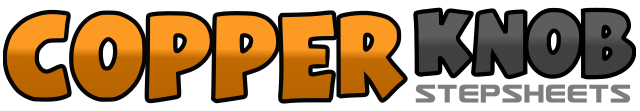 .......Compte:32Mur:4Niveau:Improver.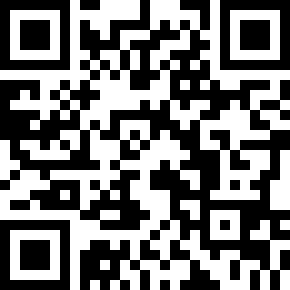 Chorégraphe:Gudrun Schneider (DE) - May 2019Gudrun Schneider (DE) - May 2019Gudrun Schneider (DE) - May 2019Gudrun Schneider (DE) - May 2019Gudrun Schneider (DE) - May 2019.Musique:Everybody's Gonna Dance - DJ BoboEverybody's Gonna Dance - DJ BoboEverybody's Gonna Dance - DJ BoboEverybody's Gonna Dance - DJ BoboEverybody's Gonna Dance - DJ Bobo........1-2RF step forward, LF step forward3&4¼ turn left - RF step side, LF step next to RF, ¼ turn left, RF step back (6:00)5-6LF step back, recover on RF7&8LF step forward, RF step beside LF, LF step forward1-2RF cross over LF, LF step back3-4RF step right, LF step forward5-6RF step out right, LF step out left7-8RF step in right, LF step in left1-2RF rock right side, recover on LF3&4RF cross over LF, LF step left, RF cross over LF5-6¼ turn right, (9:00) LF step back, ¼ turn right, RF step right (12:00)7&8LF cross over RF, RF step right, LF cross over RF1-2RF point right, ½ turn right, RF step next to LF (6:00)3-4LF point left, LF step next to RF5-6RF step forward, ½ turn left (12:00)7-8RF step forward, ¼ turn left (9:00)